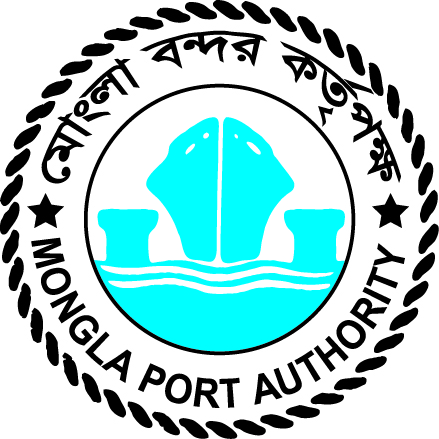 ‡gvsjv  e›`i KZ©„cÿ‡gvsjv , ev‡MinvU|   ‡cÖm wiwjR cÖ`vb‡gvsjv e›`i n‡Z ivgcvj we`y¨r †K›`ª ch©šÍ cïi P¨v‡b‡j K¨vwcUvj †WªwRs kxl©K cÖK‡íi Pzw³ ¯^vÿi ‡WªwRs K‡c©v‡ikb Ae BwÛqv wjwg‡UW Gi mv‡_ 16 RyjvB-2017 Zvwi‡L †gvsjv e›`i KZ…©cÿ KZ…©K ev¯Íevqbvaxb Ò†gvsjv e›`i n‡Z ivgcvj we`y¨r †K›`ª ch©šÍ cïi P¨v‡b‡j K¨vwcUvj †WªwRs kxl©K cÖK‡íi Pzw³ ¯^vÿwiZ nq| e›`‡ii mfvK‡ÿ AbywôZ Abyôv‡b fvi‡Zi ‡WcywU nvBKwgkbvi W±i Av`k© mvBKv Gi Dcw¯’wZ‡Z †gvsjv e›`i KZ…©c‡ÿi cÿ †_‡K e›`i †Pqvig¨vb Kg‡Wvi G †K Gg dviæK nvmvb I wVKv`vi cÖwZôvb †WªwRs K‡c©v‡ikb Ae BwÛqv wjwg‡UW Gi c‡ÿ kÖx iv‡Rk wÎcvw_ †Pqvig¨vb I e¨e¯’vcbv cwiPvjK Pzw³ c‡Î ¯^vÿi K‡ib|  GQvovI Pzw³ ¯^vÿi Abyôv‡b Dcw¯’Z wQ‡jb †gvsjv e›`i KZ…c‡ÿi †gvnv¤§v` †Mvjvg †gv¯Ídv, hyM¥-mwPe, m`m¨ (A_©), cÖ‡KŠkjx AvjZvd †nv‡mb Lvb, m`m¨ (cÖt I Dt), KvRx dvqRyi ingvb,cwiPvjK(cÖkvmb), ‡kL kIKZ Avjx, cÖavb cÖ‡KŠkjx(wmtInvt) I cÖKí cwiPvjK, ‡gvsjv e›`i n‡Z ivgcvj we`y¨r †K›`ª ch©šÍ cïi P¨v‡b‡j K¨vwcUvj †WªwRs kxl©K cÖKí, KZ…©c‡ÿi  wefvMxq cÖavb I DccÖavbMY, Ab¨vb¨ Kg©KZ©ve…›` I wVKv`vi cÖwZôv‡bi cÖwZwbwaeM©|  Ò†gvsjv e›`i n‡Z ivgcvj we`y¨r †K›`ª ch©šÍ cïi P¨v‡b‡j K¨vwcUvj †WªwRs cÖKíwU MZ 10 ‡g 2016 Zvwi‡L GK‡bK mfvq Aby‡gvw`Z nq| miKvix A_©vq‡b 119 †KvwU UvKv e¨‡q evsjv‡`k-fviZ †d«Ûwkc cvIqvi †Kv¤úvbx wjwg‡UW kxl©K we`y¨r †K‡›`ªi Rb¨ Avg`vbxK…Z Kqjv †bŠ-c‡_ cwien‡bi wbwg‡Ë †gvsjv e›`i n‡Z DRv‡b 13 wK‡jvwgUvi ch©šÍ cïi b`x‡Z ch©vß bve¨Zv AR©b Kiv cÖK‡íi cÖavb D‡Ïk¨| †gvsjv e›`‡ii †RwU n‡Z ivgcvj we`y¨r †K›`ª ch©šÍ cÖvq 13 wKtwgt P¨v‡b‡ji 05 wU †mKk‡b 7.95 wKt wgt GjvKvq cÖvq 38.81 jÿ N.wg †WªwRs Kiv n‡e Ges 15 wW‡m¤^i 2018 mv‡j K¨vwcUvj †WªwRs cÖK‡íi KvR †kl n‡e e‡j Avkv Kiv n‡”Q| 